GK-OS.272.8.2013   Zamawiający:GMINA WYMIARKI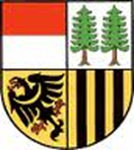 ul. Księcia Witolda 56 8 – 131 WYMIARKITel. 68 360 40 45 fax 68 360 40 62Wymiarki, dnia 21.11.2013 r.Do uczestników przetargu nieograniczonego na zadanie pn. „Dostawa energii elektrycznej do Obiektów Gminy Wymiarki”.Informujemy, że wpłynęły do Zamawiającego pytania o następującej treści:Pytanie 1:Zwracamy się z prośbą o udzielenie informacji czy procedura zmiany sprzedawcy przeprowadzana będzie po raz pierwszy czy po raz kolejny? Kto jest Państwa obecnym sprzedawcą ?.Odpowiedź 1:Procedura zmiany sprzedawcy przeprowadzana będzie po raz kolejny natomiast  obecnym sprzedawcą jest PKP Energetyka.Pytanie 2:Czy obecnie obowiązujące umowy zostały już wypowiedziane ? Jeśli nie to jaki jest ich termin wypowiedzenia.Odpowiedź 2:Umowa na sprzedaż energii elektrycznej jest umową na czas określony do 31.12.2013.Pytanie 3:Jaką umowę posiadają Państwo na dzień dzisiejszy, czy jest to umowa na sprzedaż energii elektrycznej wraz ze świadczeniem usług dystrybucji ? Czy umowa jest rozdzielona  na sprzedaż energii elektrycznej oraz umowę o świadczenie usług dystrybucji.Odpowiedź 3:Jest to umowa  rozdzielona  na sprzedaż energii elektrycznej oraz umowę o świadczenie usług dystrybucji.Pytanie 4:Zwracamy się z zapytaniem czy Zamawiający przekaże niezbędne dane do przeprowadzenia procedury  zmiany sprzedawcy w wersji elektronicznej Excel niezwłocznie po wyborze Wykonawcy?Wyłoniony Wykonawca będzie potrzebował następujących danych do przeprowadzenia zmiany sprzedawcy dla każdego punktu poboru:-  nazwa i adres firmy,- opis punktu poboru ,- adres punktu poboru ( miejscowość i, ulica, numer, lokalu, kod gmina)-  grupa taryfowa ( obecna i nowa ),- moc umowna, - planowane roczne zużycie energii ,- numer licznika,- Operator Systemu Dystrybucyjnego,- nazwa dotychczasowego sprzedawcy,- numer aktualnie obowiązującej umowy,- data zawarcia oraz okres wypowiedzenia dotychczasowej umowy,- numer ewidencyjny PPEOdpowiedź 4:Zamawiający nie posiada danych wymienionych w zapytaniu w wersji elektronicznej Excel.Pytanie 5:Czy dla wszystkich grup taryfowych obowiązuje jednomiesięczny okres rozliczeniowy?Informujemy, iż Wykonawca rozliczenia za realizację przedmiotu zamówienia dokonuje na podstawie wskazań układów pomiarowo-rozliczeniowych , po ich uzyskaniu od Operatora Systemu Dystrybucyjnego. W przypadku, jeśli OSD stosuje inny niż 30-dniowy okres rozliczeniowy dla różnych grup taryfowych , Wykonawca nie posiadając faktycznych wskazań z układów pomiarowo-rozliczeniowych nie może zagwarantować wystawiania faktur za faktycznie zużytą energię elektryczną. Wnioskujemy zatem o zmodyfikowanie zapisów pkt3 załącznika nr 7 do SIWZ – istotnych dla stron postanowień umowy tak, aby okres rozliczeniowy był zgodny z okresem rozliczeniowym stosowanym przez OSD.Odpowiedź 5:Tak dla wszystkich grup taryfowych istnieje jeden okres rozliczeniowy.Zamawiający zgadza się na zmianę postanowienia pkt 3 załącznika nr 7 do SIWZ  Istotnych dla stron postanowień umowy na zapis „Okres rozliczeniowy  wynosi  1 miesiąc lub zgodny z okresem rozliczeniowym stosowanym przez lokalnego OSD”.   Pytanie6:Prosimy o zweryfikowanie daty 01.02.2014 z rozdz. VII SIWZ Wg Wykonawcy powinna być to data 31.12.2015 r.Odpowiedź 6:Zamawiający dokonuje zmiany zapisu SIWZ  w rozdz. VII.TERMIN WYKONANIA ZAMÓWIENIA –  Okres realizacji 1.01.2014r. do 31.12.2015r.Z przyczyn formalno-prawnych Zamawiający dopuszcza zmianę terminu rozpoczęcia zamówienia z zastrzeżeniem granicznego terminu zawarcia umowy do   01.02.2014 r. jednak nie wcześniej niż po skutecznym przeprowadzeniu procesu zmiany sprzedawcy u OSD.Pytanie 7:Zwracamy się z pytaniem , czy Zamawiający przekaże pełnomocnictwo  oraz niezbędne dokumenty do przeprowadzenia procesu zmiany sprzedawcy ( KRS, NIP, Regon ) ?Odpowiedź 7:Tak, Zamawiający przekaże  stosowne  pełnomocnictwo (oraz niezbędnych informacji i dokumentów) Wykonawcy do przeprowadzenia procesu zmiany sprzedawcy  .Wójt Gminy Wymiarki/-/ Anita StaszkowianNa podstawie art. 27 ust. 2 ustawy PZP uprzejmie prosimy o potwierdzenie otrzymania przedmiotowego pisma na nr faksu 68 360 40 62